ПОЛОЖЕНИЕо конкурсе красоты и таланта«Мисс серебряная магистраль - 2020»Общие положения. Конкурс «Мисс серебряная магистраль - 2020» (далее конкурс) является корпоративным культурным мероприятием.. Организационное, материально-техническое, информационно-правовое обеспечение конкурса осуществляется оргкомитетом конкурса, состав которого определяется учредителем конкурса..  Символика конкурса - логотип, эскизы диплома и прочее – утверждается оргкомитетом конкурса и используется по его усмотрению и рекомендациям.Учредители и организаторы конкурса. Учредитель конкурса: Красноярская железная дорога.. Организатор конкурса: ДСС КрасЖД, Дворец культуры железнодорожников станции Красноярск.Цели и задачи конкурса. Конкурс проводится в целях реализации творческого потенциала, выявления и поддержки талантов, а также расширения круга интересов работниц ОАО «РЖД» и сторонних организаций, содействия в удовлетворении ими духовных, интеллектуальных, творческих и социальных потребностей.. Задачи конкурса:3.2.1 . Формирование у работниц ОАО «РЖД» и сторонних организаций:- активной жизненной позиции;- позитивных жизненных установок (стремление к духовному и физическому совершенству, здоровый образ жизни, гармоничное развитие личности);- целостного восприятия образа женской красоты;- эстетического вкуса.3.2.2 . Создание условий для реализации культурно-досуговых инициатив работниц ОАО «РЖД» и сторонних организаций, их творческого потенциала. 3.2.3 . Определение участницы, символизирующей женскую привлекательность, достойной представлять ОАО «РЖД»  на значимых культурных мероприятиях.Оргкомитет Фестиваля4.1. Для работы по подготовке и проведению Конкурса формируется Оргкомитет по проведению Конкурса (далее – Оргкомитет) на железных дорогах – дорожные комиссии Конкурса.4.2. Дорожные комиссии Конкурса проводят отборочные этапы Конкурса на местах, выбирают трех победителей региональных этапов. 4.3. Оргкомитет осуществляет организационно-методическое руководство Конкурса, подводит итоги, определяет победителей II тура Конкурса.Участие в конкурсе. Участницами конкурса могут быть девушки, работающие в любых подразделениях ОАО «РЖД» и сторонних организациях, осуществляющих деятельность в ОАО «РЖД», находящиеся на момент утверждения списка финалисток в возрасте от 18 до 35 лет (включительно).. Участницы конкурса присутствуют на организационных совещаниях, репетициях и тренировках в соответствии с установленным оргкомитетом конкурса графиком.. Участницы Конкурса выполняют рекомендации оргкомитета, режиссера, постановщика, хореографа и других организаторов конкурса.Порядок проведения конкурса. Конкурс проводится с 27 января по 4 марта 2020 года. 6.2.1 . Первый тур (заочный) – прием заявок на участие в конкурсе. Проводится с 27 января по 7 февраля. Объекты культуры социальной сферы принимают заявки на участие в конкурсе, поступающие на адрес Дорожной конкурсной комиссии.Заявка принимается только в том случае, если:1. заполнены все поля анкеты, прикрепленной к настоящему положению;2. снят видеоролик-визитка и прикреплена ссылка  (яндекс диск, облако mail, vk, instagram, youtube) на просмотр/скачивание файла в соответствующем поле анкеты (рассказ о себе не более 2 мин.).6.2.2 . Второй тур (очный)  – отборочный. На основании представленных заявок Дорожные комиссии проводят сравнительную оценку участниц и определяют трех финалисток для участия в 3-м финальном туре Конкурса. Результаты отбора оформляются протоколом, который направляется в Оргкомитет.Порядок проведения второго отборочного тура для участниц КрасЖД:1. знакомство – каждая участница кратко рассказывает о себе (имя, возраст, увлечения и пр.), жюри задает вопросы. 30-60 сек.2. общая постановка номера с хореографом/режиссером проекта. 20-40 мин.3. показ постановки составу жюри.Обязательная форма одежды на второй тур – «фитнес»: кроссовки, лосины/короткие спортивные шорты, облегающая футболка/майка/топ.Порядок проведения второго отборочного тура для других территориальных филиалов ОАО «РЖД» - на усмотрение направляющей стороны.6.2.3 . Третий тур (очный) – финальное мероприятие – март 2020 года (дата уточняется).  Проводится в г. Красноярск.Оргкомитет конкурса вправе исключить из числа финалисток, участниц, не выполняющих распорядок мероприятий конкурса, нарушающих правила конкурса и настоящее Положение. Оргкомитет конкурса оставляет за собой право менять или корректировать условия проведения конкурса.Конкурсная программа. Конкурсная программа финального мероприятия состоит из трех этапов.. Первый этап - визитка. . Второй этап – творческий конкурс, посвященный 75-ой годовщине Победы в Великой Отечественной Войне (1941-1945 г.).Готовится один совместный номер от трех участниц, представителей территориального филиала ОАО «РЖД» (направляющей стороны). Номер готовится самостоятельно. Общий творческий номер оценивается отдельно от основных номинаций. . Третий этап – дефиле в вечерних платьях. . Максимальная оценка за каждый конкурсный этап составляет 10 баллов.Номинации конкурса8.1 . Основные номинации конкурса:1. «Мисс Серебряная Магистраль». Победительницей в данной номинации становится конкурсантка, прошедшая все туры финала конкурса и набравшая максимальное количество баллов.2. «Мисс зрительских симпатий». Победительницей в данной номинации становится конкурсантка, прошедшая все туры финала конкурса и набравшая максимальное количество баллов в зрительском голосовании, организуемом в финале конкурса на площадке его проведения. 8.2 . Состав жюри определяет победительниц в дополнительных номинациях:1. «I Вице-мисс Серебряная Магистраль». Участница, занявшая второе место по количеству баллов.2. «II Вице-мисс Серебряная Магистраль». Участница, занявшая третье место по количеству баллов.Жюри конкурса9.1 . В целях объективной оценки финалисток оргкомитетом утверждается состав жюри финала конкурса. 9.2 . В состав жюри конкурса приглашаются представители культуры, искусства, спорта, партнеры, а также общественные деятели. 9.3 . Оценка выступлений конкурсанток ведется на основе следующих критериев: творческие способности, мастерство исполнения, музыкальность, пластика, культура речи, артистизм, обаяние, умение держаться на сцене, общее впечатление и др.9.4 . Решение жюри является окончательным и обжалованию не подлежит.Финансирование конкурса. Финансирование финального этапа конкурса осуществляется за счет организаторов  конкурса.  Дополнительных взносов со стороны участников не требуется.. Затраты на производство визитки по тематике конкурсного этапа (формат и тема визитки будет дана Организаторами конкурса) покрываются за счет направляющей стороны (видео-, аудиоконтент, реквизит и пр.). . Затраты на производство сопутствующей атрибутики для представления конкурсантки в творческом конкурсе (костюм, фонограмма, реквизит и пр.) покрываются за счет направляющей стороны.. Производство костюмов для представления конкурсанток в этапе «визитка» и в этапе «выход в вечерних платьях» осуществляют Организаторы конкурса. Костюмы изготавливаются за неделю до очного этапа, по прибытию конкурсанток.Доставка участниц к месту проведения финального этапа конкурса и проживание осуществляется за счет направляющей стороны.  Координация конкурса.  Координатор конкурса – художественный руководитель Дворца культуры железнодорожников Тарханова Мария Юрьевна. Адрес: г.Красноярск, пр.Мира,131 (ДКЖД), каб. 1-16Тел: 248-52-83E-mail: dk_krsk00@mail.ru 10.2.  Официальные хэштеги конкурса - #МСМ2020 #МиссРЖД2020З а я в к аФИО _____________________________________________________________ Возраст___________________________________________________________ Место работы _____________________________________________________ ____________________________________________________________________________________________________________________________________ Ваши увлечения (в каких творческих объединениях занимались ранее) ______________________________________________________________________________________________________________________________________________________________________________________________________Ссылки на профиль в соц.сетях (vk, instagram, facebook и др.) ____________________________________________________________________________________________________________________________________Муж ФИО, где работает_____________________________________________ __________________________________________________________________Дети ФИО. Их возраст и увлечения ______________________________________________________________________________________________________________________________________________________________________________________________________Контактный телефон_______________________________________________ Ссылка на видео  __________________________________________________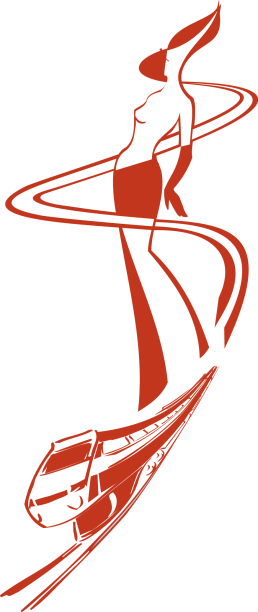 УТВЕРЖДАЮ:                НачальникКрасноярской железной дорогиВ.В. Владимиров               __________________________